重庆大学第七届“树声前锋杯”创新创业大赛参赛手册共青团重庆大学委员会重庆大学学生创新创业中心2017年10月一、大赛简介重庆大学第七届“树声前锋杯”创新创业大赛旨在进一步贯彻落实习近平总书记系列重要讲话精神，特别是给第三届中国“互联网+”大学生创新创业大赛“青年红色筑梦之旅”大学生的回信精神，响应国家“大众创业、万众创新”号召，发挥国家级众创空间和“青年红色筑梦联盟”发起单位优势，推动学生创新创业教育，提升学生创新精神、创业意识和创新创业能力。大赛由教务处、研究生院、大学科技园办公室、学生就业指导与服务中心和共青团重庆大学委员会主办，由学生创新创业中心、KAB创业俱乐部、大学生创业基地和学生科学技术协会承办。大赛将根据实际情况择优推荐获奖项目参加2018年“创青春”全国大学生创业大赛和第四届中国“互联网+”大学生创新创业大赛。二、“创青春”全国大学生创业大赛简介2013年11月8日，习近平总书记向2013年全球创业周中国站活动组委会专门致贺信，特别强调了青年学生在创新创业中的重要作用，并指出全社会都应当重视和支持青年创新创业。党的十八届三中全会对"健全促进就业创业体制机制"作出了专门部署，指出了明确方向。为贯彻落实习近平总书记系列重要讲话和党中央有关指示精神，适应大学生创业发展的形势需要，在原有"挑战杯"中国大学生创业计划竞赛的基础上，共青团中央、教育部、人力资源社会保障部、中国科协、全国学联决定，自2014年起共同组织开展"创青春"全国大学生创业大赛，每两年举办一次。大赛下设3项主体赛事："挑战杯"大学生创业计划竞赛、创业实践挑战赛、公益创业赛。三、中国“互联网+”大学生创新创业大赛简介为贯彻落实《国务院办公厅关于深化高等学校创新创业教育改革的实施意见》（国办发〔2015〕36号），进一步激发高校学生创新创业热情，展示高校创新创业教育成果，搭建大学生创新创业项目与社会投资对接平台，教育部、中央网络安全和信息化领导小组办公室、国家发展和改革委员会、工业和信息化部、人力资源和社会保障部、国家知识产权局、中国科学院、中国工程院、共青团中央决定，举办中国“互联网+”大学生创新创业大赛。大赛要求参赛项目能够将移动互联网、云计算、大数据、人工智能、物联网等新一代信息技术与经济社会各领域紧密结合，培育基于互联网新时代的新产品、新服务、新业态、新模式。四、参赛指南     大赛下设创业计划赛、创业实践赛和公益创业赛三项主体赛事，其他专项赛事相关安排另行通知。1.创业计划赛面向在校学生，参赛项目分为已创业与未创业两类；分为农林、畜牧、食品及相关产业，生物医药，化工技术和环境科学，信息技术和电子商务，材料，机械能源，文化创意和服务咨询等7个组别。实行分类、分组申报。（1）拥有或授权拥有产品或服务，并已在工商、民政等政府部门注册登记为企业、个体工商户、民办非企业单位等组织形式，且法人代表或经营者为符合上述参赛对象规定的在校学生、运营时间在3个月以上（时间截至2018年4月1日）的项目，可申报已创业类。（2）拥有或授权拥有产品或服务，具有核心团队，具备实施创业的基本条件，但尚未在工商、民政等政府部门注册登记或注册登记时间在3个月以下的项目，可申报未创业类。2.创业实践赛面向在校学生或毕业5年内（2013年7月1日后）的毕业生，拥有或授权拥有产品或服务，并已在工商、民政等政府部门注册登记为企业、个体工商户、民办非企业单位等组织形式，且法人代表或经营者符合上述参赛对象规定、运营时间在3个月以上（时间截至2018年4月1日）的项目，可申报该赛事。申报不区分具体类别、组别。3.公益创业赛面向在校学生，参赛项目拥有较强的公益特征（有效解决社会问题，项目收益主要用于进一步扩大项目的范围、规模或水平）、创业特征（通过商业运作的方式，运用前期的少量资源撬动外界更广大的资源来解决社会问题，并形成可自身维持的商业模式）、实践特征（团队须实践其公益创业计划，形成可衡量的项目成果，部分或完全实现其计划的目标成果）的项目，且参赛学生符合上述参赛对象规定，可申报该赛事。申报不区分具体类别、组别。五、大赛流程大赛分报名、初赛、复赛、半决赛和决赛五个阶段。1.报名阶段（2017年10月-11月）：在新老校区分别举办宣讲会、分享会，邀请往届获奖学生作专题分享，并收取报名材料，审核报名项目参赛资格。2.初赛阶段（2017年11月-12月）：面向成功报名团队，举办系列专题培训，并邀请专家进行初步甄选，确定入围复赛队伍。3.复赛阶段（2017年12月-2018年1月）：面向初赛晋级团队，举办系列专题培训，组织专题交流会，邀请全国专家进行冬令营集训，确定半决赛队伍。4.半决赛阶段（2018年1月-2018年3月）：面向复赛晋级团队，举办系列专题培训，支持进行寒假市场调研，确定决赛队伍。5.决赛阶段（2018年4月）：面向半决赛晋级团队，举办系列专题培训，邀请专家、企业家到场点评，进行现场答辩和公开展示。备注：大赛安排若有变动,将通过电话和电子邮件及时通知参赛团队。六、注意事项1.大赛报名情况及相关通知将通过校团委网站：http://youth.cqu.edu.cn/和重大青年创新创业公众号（微信号：cdqncxcy）等方式公布，请关注。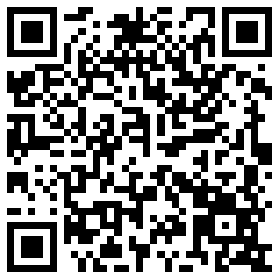 重大青年创新创业公众号2.大赛QQ官方交流群：467234119，将定期发布大赛通知及参考资料。七、联系人及联系方式王老师：65106030周同学：65106030    丰同学：18983425073附件一：常见问题解答（FAQ）  本次大赛的材料提交邮箱是什么？答：团队报名邮箱：cqucxcy@126.com。报名参赛后，项目商业计划书还可以修改吗？  答：可以。大赛报名、初赛、复赛、半决赛和决赛五个阶段都可以按照规定更新参赛项目商业计划书。本次大赛能否个人报名参赛？  答：可以。个人若有意向参加大赛，但目前未成功组队的同学，填写个人报名表（附件2），发送到邮箱cqucxcyzxxf@126.com，加入KAB会员群：639385634，组委会将在线上和线下举办组队沙龙。4.本次大赛同一项目能否多组别多类别同时报名参赛？ 答：不可以。同一项目不可以同时报名多组别多类别参赛。   5.本次大赛可以跨学校组队吗？答：可以。跨校组队参赛的项目，各成员须事先协商明确项目的申报单位，第一负责人必须是我校在校生或毕业生，且为企业法人。6.本次大赛可以跨学院组队吗？  答：可以。本次大赛鼓励跨学院、跨年级组队报名参赛。  7.参赛团队所有成员必须是大学生吗？  答：创业实践赛面向毕业5年内（2013年7月1日后）的毕业生。附件二：商业计划书参考1大赛要求组成优势互补的团队，提出一个具有市场前景的产品/服务，围绕这一产品/服务，完成一份商业计划书。商业计划书基于具体的产品/服务，着眼于特定的市场、竞争、经营、运作、管理、财务等策略方案，描述公司的创业机会，阐述把握这一机会创立公司的过程并说明所需资源。1．概述要求：简明、扼要、具有鲜明的特色。重点包括对公司及产品/服务的介绍、市场概貌、经营策略、生产销售管理计划、财务预测；指出新思想的形成过程和对企业发展目标的展望；介绍创业团队的特殊性和优势等。2．产品/服务要求：如何满足关键用户需要；进入策略和市场开发策略；说明其专利权，著作权，政府批文，鉴定材料等；指出产品/服务目前的技术水平是否处于领先地位，是否适应市场的需求，能否实现产业化。3．市场分析要求：市场容量与趋势、市场竞争状况、市场变化趋势及潜力，细分目标市场及客户描述，估计市场份额和销售额。市场调查和分析应当严密科学。4．竞争分析要求：包括公司的商业目的、市场定位、全盘战略及阶段的目标等，同时要有对现有和潜在的竞争者的分析，替代品竞争，行业内原有竞争的分析。总结本公司的竞争优势并研究战胜对手的方案，并对主要的竞争对手和市场驱动力进行适当分析。5．营销策略要求：阐述如何保持并提高市场占有率，把握企业的总体进度，对收入、盈亏平衡点、现金流量、市场份额、产品开发、主要合作伙伴和融资等重要事件有所安排，构建一条畅通合理的营销渠道和与之相应的新颖而富于吸引力的促销方式。6．经营模式要求：原材料的供应情况，工艺设备的运行安排，人力资源的安排等。这部分要求产品或服务为依据，以生产工艺为主线，力求描述准确、合理、可操作性强。7．组织架构要求：介绍管理团队中各成员有关的教育和工作背景、经验、能力、专长。组建营销、财务、行政、生产、技术团队。明确各成员之间的管理分工和互补情况，公司组织结构情况，领导层成员，创业顾问及主要投资人的持股情况。指出企业股权比例的划分。8．财务分析要求：包含营业收入和费用、现金流量、盈利能力和持久性、固定和变动成本；前两年财务月报，后三年财务年报。数据应基于对经营状况和未来发展的正确估计，并能有效反映出公司的财务绩效。9．表述要求：条理清晰；表述应避免冗余，力求简洁、清晰、重点突出、条理分明；专业语言的运用要准确和适度；相关数据科学、诚信、详实。附件三：商业计划书参考21．执行总结主要包括项目背景、公司概述、产品技术、市场分析、营销策略、公司战略、公司管理、财务分析和风险分析。2．产品技术主要包括原料优势、工艺优势、技术优势和产品功效。3．市场分析主要包括政策分析、市场细分与目标市场定位（市场细分、目标市场、市场定位）、市场规模与潜力分析（初期目标市场需求分析、初期目标市场容量分析、潜在目标市场需求分析和市场竞争分析）和SWOT分析。4．市场营销主要包括产品策略、定价策略、渠道策略、促销策略、销售服务和营销管理。5．生产管理主要包括生产要求、厂址及布局、主要生产设备、生产技术路线图、仓储管理和产品管理（产品质量管理、产品成本控制）。6．公司管理主要包括公司概述、公司环境分析、公司管理体系（公司组织结构及职能、人力资源管理、创业团队、顾问团队）、公司战略（初期战略、中期战略、长期战略）和企业文化。7．投资与财务分析主要包括融资分析（资本筹集、企业投资决策）、财务报表（财务年报、财务月报）、财务报表指标分析（短期偿债能力分析、长期偿债能力分析、营运能力分析、盈利能力分析）。8．风险分析与控制主要包括风险分析与规避和风险投资退出。9. 附录主要包括产品实物及应用、产品专利及研究资料、科技查新报告、市场调查问卷及分析。